ANEXO - IRelatório Demonstrativo (PD&I/PPB)Oriundo de opções/contrapartidas previstas no PPBAno Base (Fato Gerador) 20XXAno Execução 20XXManaus – AmAPRESENTAÇÃODestaca-se que este modelo relatório é exclusivo para obrigações oriundas de opções/contrapartidas de Pesquisa, Desenvolvimento e Inovação (PD&I) previstas nos PPB’s estabelecidos por Portarias Interministeriais.Modelo destinado a investimentos de modalidade de projetos de PD&I ou mistos (aplicação em PP + Projeto de PD&I). Investimentos somente em PP’s, utilizar modelo simplificado disponível no site: https://www.gov.br/suframa/pt-br/zfm/pesquisa-e-desenvolvimento/p-e-d-ppb .Investimentos de PD&I, oriundos de Bens de Informático deverão utilizar modelo próprio disponível no site https://www.gov.br/suframa/pt-br/zfm/pesquisa-e-desenvolvimento/lei-de-informatica/informativo Caso a empresa possua obrigações de PD&i oriundas tanto de Bens de Informática quanto de PPB, deverá apresentar separadamente em conformidade com modelos disponibilizados. 1. IDENTIFICAÇÃO DA EMPRESA/REPRESENTAÇÃO1.1. Razão social:1.2. CNPJ:1.3. Inscrição SUFRAMA:1.4. Endereço (logradouro, bairro, CEP, cidade e UF):1.5. Telefone (D.D.D., número):2.6. HOMEPAGE (INTERNET):2.7. Representante Legal: Anexar procuração e documento de identificação, com reconhecimento (poderá ser digital).2.8. E-mail (representante):2.9. Fone e Fax (representante):2. DEMONSTRATIVO DE FATURAMENTO/OBRIGAÇÃO2.1. Declaração de Veracidade e documentação comprobatóriaForam apresentados os seguintes documentos comprobatórios do valor da obrigação:Declaração de Veracidade;Quadro demonstrativo de uso de dispensa de PD&I/PPBDRE, com notas explicativasCaso necessário, descrever informações, o eventual esclarecimento referente a documentação apresentada.3. EXECUÇÃO DO PROJETO4. COMPROVAÇÃO DOS GASTOS4.1.DAS MODALIDADES DE INVESTIMENTO REALIZADOS E DA FORMA DE EXECUÇÃO/LOCAL DE EXECUÇÃONotas: 1- Interno – consiste nos valores executados pela própria empresa; 2- Valores executados por meio de ICTs, ou empresas contratadas. A aplicação em PP’s deverá ser categorizada como externo.4.2. DAS PARCERIAS /CONVÊNIOS REALIZADOS/ APORTES EM PP’S5. RESULTADOS5.1. PROJETO 1: 5.1.1. Enquadramento do Projeto5.1.2. Indicadores do projeto5.1.2.1. Indicadores complementaresCaso os indicadores pré-definidos não espelhem os resultados do projeto desenvolvido, a empresa poderá elencar outros indicadores quantitativos no quadro a seguir:5.2. PROJETO “N”5.2.1. Enquadramento do Projeto5.2.2. Indicadores do projeto5.2.2.1. Indicadores complementaresCaso os indicadores pré-definidos não espelhem os resultados do projeto desenvolvido, a empresa poderá elencar outros indicadores quantitativos no quadro a seguir:Assinatura do Representante LegalMINISTÉRIO DA ECONOMIASuperintendência da Zona Franca de Manaus 
SUFRAMACódigo Padrão Suframa - Descrição - NCMPortaria Interministerial/documento aprobatório de projetoObrig. %Faturam. do Produto (R$)Tributos (R$)Devoluções (R$)Base de Cálculo (R$)Obrigação (R$)Código Padrão Suframa - Descrição - NCMPortaria Interministerial/documento aprobatório de projetoObrig. %Faturam. do Produto (R$)Tributos (R$)Devoluções (R$)Base de Cálculo (R$)Obrigação (R$)3144 -PNEUMATICA TESTE AJSIADUSDAS PI Nº XX DE XX/XX/20XXX%XX.000.000.000,00XX.000.000.000,00XX.000.000.000,00XX.000.000.000,00XX.000.000.000,00TOTALTOTALTOTALXX.000.000.000,00XX.000.000.000,00XX.000.000.000,00XX.000.000.000,00NºPROJETO REALIZADOPERÍODO EXECUTADONºPROJETO REALIZADOVALOR INVESTIDONºMODALIDADE DE INVESTIMENTOVALORES POR FORMA DE EXECUÇÃOVALORES POR FORMA DE EXECUÇÃOTOTAL (R$)NºMODALIDADE DE INVESTIMENTOINTERNO¹ (R$)EXTERNO (R$)²TOTAL (R$)1Projeto de PD&I executado pela empresa beneficiária ou contratadas (ICT Credenciada e/ou empresas)2Programas PrioritáriosN/ATOTAL (R$)TOTAL (R$)NºEMPRESA/ICTCIDADE SEDE DA ORGANIZAÇÃOCNPJVALOR INVESTIDOTOTAL INVESTIDOTOTAL INVESTIDOTOTAL INVESTIDOTOTAL INVESTIDONºEnquadramento do projetoMarque o X no enquadramento correspondente1Pesquisa BásicaX2Pesquisa Aplicada3Desenvolvimento Experimental4Formação e capacitação profissional de níveis médio ou superiorNºINDICADORRESULTADOOBSQtd. de novos produtos ou aprimoradosQtd. de novos processos ou aprimoradosQtd. de protótipos desenvolvidosQtd. de softwares desenvolvidos ou aprimoradosQtd. de patentes depositadas e/ou expedidasQtd. de publicações acadêmicas relacionadas ao projetoQtd. de Parcerias/ Cooperações com atores do ecossistemaXX parcerias/ aporte em PP, conta uma und. por PP investido.Qtd. de pessoas qualificadas cursos livresQtd. de pessoas formadas em nível técnicoQtd. de pessoas formadas em nível de graduaçãoQtd. de pessoas formadas em nível de especializaçãoQtd. de pessoas formadas em nível de mestradoQtd. de pessoas formadas em nível de doutoradoNºINDICADORRESULTADOOBSPercentual. XXXXXXXDescrever indicador, se for o casoQtd. XXXXXXXXXXXQtdXXXXXXNºEnquadramento do projetoMarque o X no enquadramento correspondente1Pesquisa BásicaX2Pesquisa Aplicada3Desenvolvimento Experimental4Formação e capacitação profissional de níveis médio ou superiorNºINDICADORRESULTADOOBSQtd. de novos produtos ou aprimoradosQtd. de novos processos ou aprimoradosQtd. de protótipos desenvolvidosQtd. de softwares desenvolvidos ou aprimoradosQtd. de patentes depositadas e/ou expedidasQtd. de publicações acadêmicas relacionadas ao projetoQtd. de Parcerias/ Cooperações com atores do ecossistemaXX parcerias/ aporte em PP, conta uma und. por PP investido.Qtd. de pessoas qualificadas cursos livresQtd. de pessoas formadas em nível técnicoQtd. de pessoas formadas em nível de graduaçãoQtd. de pessoas formadas em nível de especializaçãoQtd. de pessoas formadas em nível de mestradoQtd. de pessoas formadas em nível de doutoradoNºINDICADORRESULTADOOBSPercentual. XXXXXXXQtd. XXXXXXXXXXXQtdXXXXXX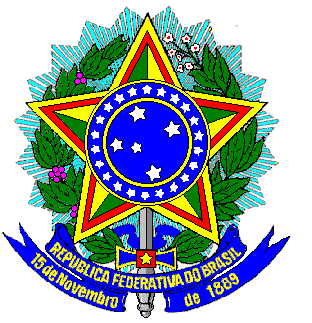 